Avocado Tuna Salad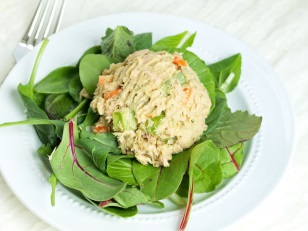 Servings: 2Ingredients1 (5 ounce) can chunk light tuna1 small/medium avocado1 carrot, chopped1 celery stalk, chopped2 tablespoons lemon juice½ teaspoon dried dill weed1/8 teaspoon smoked paprikaInstructions1. In a medium bowl, mash together the tuna and peeled avocado2. Add the remaining ingredients into the bowl and mix well4. Enjoy with crackers, on a bed of lettuce, rolled in a tortilla or as a sandwich!Avocado Tuna SaladServings: 2Ingredients1 (5 ounce) can chunk light tuna1 small/medium avocado1 carrot, chopped1 celery stalk, chopped2 tablespoons lemon juice½ teaspoon dried dill weed1/8 teaspoon smoked paprikaInstructions1. In a medium bowl, mash together the tuna and peeled avocado2. Add the remaining ingredients into the bowl and mix well4. Enjoy with crackers on a bed of lettuce, rolled in a tortilla or as a sandwich!Avocado Tuna SaladServings: 2Ingredients1 (5 ounce) can chunk light tuna1 small/medium avocado1 carrot, chopped1 celery stalk, chopped2 tablespoons lemon juice½ teaspoon dried dill weed1/8 teaspoon smoked paprikaInstructions1. In a medium bowl, mash together the tuna and peeled avocado2. Add the remaining ingredients into the bowl and mix well4. Enjoy with crackers, on a bed of lettuce, rolled in a tortilla or as a sandwich!Avocado Tuna Salad(Recipe on Back)No mayo-A healthy twist on tuna salad!Avocado- Great source of omega-3 fatty acids which are heart healthy and help lower cholesterol.- Contains EPA and DHA witch help control inflammation, and are vital for our nervous system, including brain function and development in children.Tuna-Great source of lean protein-Packed with B vitamins-Also a good source of omega-3 fatty acids-Contains vitamin D which helps strengthen bonesAvocado Tuna Salad(Recipe on Back)No mayo-A healthy twist on tuna salad!Avocado- Great source of omega-3 fatty acids which are heart healthy and help lower cholesterol.- Contains EPA and DHA witch help control inflammation, and are vital for our nervous system, including brain function and development in children.Tuna-Great source of lean protein-Packed with B vitamins-Also a good source of omega-3 fatty acids-Contains vitamin D which helps strengthen bonesAvocado Tuna Salad(Recipe on Back)No mayo-A healthy twist on tuna salad!Avocado- Great source of omega-3 fatty acids which are heart healthy and help lower cholesterol.- Contains EPA and DHA witch help control inflammation, and are vital for our nervous system, including brain function and development in children.Tuna-Great source of lean protein-Packed with B vitamins-Also a good source of omega-3 fatty acids-Contains vitamin D which helps strengthen bones